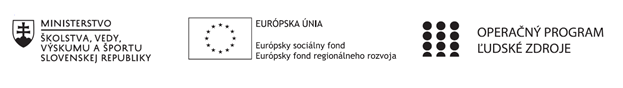 Správa o činnosti pedagogického klubu Príloha:Prezenčná listina zo stretnutia pedagogického klubuPríloha správy o činnosti pedagogického klubu              PREZENČNÁ LISTINAMiesto konania stretnutia: Základná škola, M.R. Štefánika 910/51, 07501 Trebišov,                                                 miestnosť č. 85Dátum konania stretnutia: 23.09.2019Trvanie stretnutia:   od 14:00 hod.	do16:00 hod.	Zoznam účastníkov/členov pedagogického klubu: Klub učiteľov ČIG II. stupeň ZŠMeno prizvaných odborníkov/iných účastníkov, ktorí nie sú členmi pedagogického klubu  a podpis/y:Prioritná osVzdelávanieŠpecifický cieľ1.1.1 Zvýšiť inkluzívnosť a rovnaký prístup ku kvalitnému vzdelávaniu a zlepšiť výsledky a kompetencie detí a žiakovPrijímateľZákladná škola, M.R. Štefánika 910/51, 07501 TrebišovNázov projektuZvýšenie čitateľskej, matematickej a prírodovednej gramotnosti žiakov základnej školyKód projektu  ITMS2014+312011R032Názov pedagogického klubu Klub učiteľov ČIG II. stupeň ZŠDátum stretnutia  pedagogického klubu23.09.2019Miesto stretnutia  pedagogického klubuZŠ M. R. Štefánika, Trebišov, miestnosť č.85Meno koordinátora pedagogického klubuMgr. Peter TrellaOdkaz na webové sídlo zverejnenej správywww.zsmrstv.edupage.orgManažérske zhrnutie:krátka anotácia-vecný text,- umelecký text, - porozumenie vecného textu, -  porozumenie umeleckého textu,-  efektívne stratégie a metódy  na porozumenie umeleckého a vecného textu.kľúčové slová-text, umelecký a vecný, porozumenie vecného a umeleckého textu, postup pri porozumení textuManažérske zhrnutie:krátka anotácia-vecný text,- umelecký text, - porozumenie vecného textu, -  porozumenie umeleckého textu,-  efektívne stratégie a metódy  na porozumenie umeleckého a vecného textu.kľúčové slová-text, umelecký a vecný, porozumenie vecného a umeleckého textu, postup pri porozumení textuHlavné body, témy stretnutia, zhrnutie priebehu stretnutia:oboznámiť sa s vecnými a umeleckými textami, ktoré sú vhodné na vyučovanie AKC, navrhnúť vhodné postupy a formy zamerané na porozumenie umeleckého a vecného textu, vybrať vhodné vecné a umelecké texty.Ako učiť čítať s porozumením?Praktizovaním a aplikovaním rôznych čitateľských stratégii sa žiaci stávajú dobrými čitateľmi schopnými pracovať s akýmkoľvek textom v rámci všetkých vyučovacích predmetov. Iba premýšľaním o spôsobe vlastného myslenia a učenia sa a používaním rôznych čitateľských stratégií sa žiaci skutočne učia. Preto je dôležité u žiakov:  - rozvíjať hlbšie porozumenie textu – pri získavaní vedomostí využívať rôzne metódy, identifikovať problémové oblasti, vybrať správne spôsoby riešenia problému,- riešiť úlohy vyžadujúce vyššie myšlienkové operácie -  zamerať sa na požiadavku, aby žiaci vyjadrovali vlastný názor, používať úlohy typu „ bližšie vysvetli  a argumentuj, dokáž“ - prepájať témy  v školských úlohách s problémami reálneho života – viesť žiakov, aby ich využívali v osobnom živote.Porozumie vecného a umeleckého textu sa uplatňuje v troch  fázach:-pred čítaním,- v priebehu čítania,- po čítaní.1. fáza – žiak si pripraví pred čítaním plán- najprv porozmýšľa nad témou, prečíta si poznámky k textu, nadpisy, podnadpisy, obsah, úvod, ilustrácie, fotografie atď.- popremýšľa, čo o téme vie,- ujasní si požiadavky na prácu s textom a úlohy ( ujasní si, čo bude treba urobiť: identifikuje príčiny a dôsledky, porovná prípadne rozlíši problémy,javy...2. fáza – počas čítania monitoruje vlastné porozumenie textu- prepája prečítané s existujúcimi poznatkami a skúsenosťami,- predpokladá vývoj deja,- identifikuje kontext,- všíma si znaky textu, štruktúru a podobne- text spracováva graficky,- po ukončení čítania si overuje porozumenie.3. fáza – overenie a vyhodnotenie výsledkov čítania- spracúva úlohy k textu- reflektuje použitú stratégiu -  zhodnotí či spôsob, ktorým pracoval bol efektívny.Postup pri práci  s textom:1. Analýza štruktúry textu – poprezerať ilustrácie, prílohy, obrázky, zvýraznené slová...2. Prezretie textu ako celku – celá učebnica alebo celá kapitola.3. Aktivity pred čítaním, počas čítania a po čítaní.4. Tvorenie vlastných otázok. 5. Stratégie rozvoja slovnej zásoby.Modelovanie je najlepšia stratégia na nácvik hlbšieho porozumenia textu. Najprv treba ukázať žiakom na modeli postup, a potom ich nechať  danú stratégiu aplikovať na inom texte.Pre lepšie porozumenie textu a pre poznanie vlastných procesov myslenia je potrebné poznať viac čitateľských stratégií podporujúcich učenie sa žiaka. Je potrebné preto poskytnúť žiakom možnosť poznať a vyskúšať si viaceré a dať mu šancu nájsť najvhodnejšiu.Medzi efektívne čitateľské stratégie na porozumenie vecného textu patria :čitateľská stratégia SQ3R,čitateľská stratégia PLAN,čitateľská stratégia KWL,čitateľská stratégia RAP,čitateľská stratégia porovnaj – rozlíš,čitateľská stratégia 3 – 2 – 1.Medzi efektívne metódy na porozumenie umeleckého textu považujeme:Čítanie s otázkamiČítanie s predvídanímRiadené čítanieI.N.S.E.R.T.Round robinMyšlienková mapaSkladačkové učenieAkrostichKockaZávery a odporúčania:Vybrať vhodné umelecké a vecné texty z kníh z projektu.	Vybrať a uplatniť vhodné stratégie a metódy zamerané na porozumenie vecného a umeleckého textu. Dodržiavať postup pri práci s umeleckým a vecným textom.Vytvoriť aktivity s využitím jednotlivých stratégií a aplikovať ich na vyučovacích hodinách  SJL a AKC. Hlavné body, témy stretnutia, zhrnutie priebehu stretnutia:oboznámiť sa s vecnými a umeleckými textami, ktoré sú vhodné na vyučovanie AKC, navrhnúť vhodné postupy a formy zamerané na porozumenie umeleckého a vecného textu, vybrať vhodné vecné a umelecké texty.Ako učiť čítať s porozumením?Praktizovaním a aplikovaním rôznych čitateľských stratégii sa žiaci stávajú dobrými čitateľmi schopnými pracovať s akýmkoľvek textom v rámci všetkých vyučovacích predmetov. Iba premýšľaním o spôsobe vlastného myslenia a učenia sa a používaním rôznych čitateľských stratégií sa žiaci skutočne učia. Preto je dôležité u žiakov:  - rozvíjať hlbšie porozumenie textu – pri získavaní vedomostí využívať rôzne metódy, identifikovať problémové oblasti, vybrať správne spôsoby riešenia problému,- riešiť úlohy vyžadujúce vyššie myšlienkové operácie -  zamerať sa na požiadavku, aby žiaci vyjadrovali vlastný názor, používať úlohy typu „ bližšie vysvetli  a argumentuj, dokáž“ - prepájať témy  v školských úlohách s problémami reálneho života – viesť žiakov, aby ich využívali v osobnom živote.Porozumie vecného a umeleckého textu sa uplatňuje v troch  fázach:-pred čítaním,- v priebehu čítania,- po čítaní.1. fáza – žiak si pripraví pred čítaním plán- najprv porozmýšľa nad témou, prečíta si poznámky k textu, nadpisy, podnadpisy, obsah, úvod, ilustrácie, fotografie atď.- popremýšľa, čo o téme vie,- ujasní si požiadavky na prácu s textom a úlohy ( ujasní si, čo bude treba urobiť: identifikuje príčiny a dôsledky, porovná prípadne rozlíši problémy,javy...2. fáza – počas čítania monitoruje vlastné porozumenie textu- prepája prečítané s existujúcimi poznatkami a skúsenosťami,- predpokladá vývoj deja,- identifikuje kontext,- všíma si znaky textu, štruktúru a podobne- text spracováva graficky,- po ukončení čítania si overuje porozumenie.3. fáza – overenie a vyhodnotenie výsledkov čítania- spracúva úlohy k textu- reflektuje použitú stratégiu -  zhodnotí či spôsob, ktorým pracoval bol efektívny.Postup pri práci  s textom:1. Analýza štruktúry textu – poprezerať ilustrácie, prílohy, obrázky, zvýraznené slová...2. Prezretie textu ako celku – celá učebnica alebo celá kapitola.3. Aktivity pred čítaním, počas čítania a po čítaní.4. Tvorenie vlastných otázok. 5. Stratégie rozvoja slovnej zásoby.Modelovanie je najlepšia stratégia na nácvik hlbšieho porozumenia textu. Najprv treba ukázať žiakom na modeli postup, a potom ich nechať  danú stratégiu aplikovať na inom texte.Pre lepšie porozumenie textu a pre poznanie vlastných procesov myslenia je potrebné poznať viac čitateľských stratégií podporujúcich učenie sa žiaka. Je potrebné preto poskytnúť žiakom možnosť poznať a vyskúšať si viaceré a dať mu šancu nájsť najvhodnejšiu.Medzi efektívne čitateľské stratégie na porozumenie vecného textu patria :čitateľská stratégia SQ3R,čitateľská stratégia PLAN,čitateľská stratégia KWL,čitateľská stratégia RAP,čitateľská stratégia porovnaj – rozlíš,čitateľská stratégia 3 – 2 – 1.Medzi efektívne metódy na porozumenie umeleckého textu považujeme:Čítanie s otázkamiČítanie s predvídanímRiadené čítanieI.N.S.E.R.T.Round robinMyšlienková mapaSkladačkové učenieAkrostichKockaZávery a odporúčania:Vybrať vhodné umelecké a vecné texty z kníh z projektu.	Vybrať a uplatniť vhodné stratégie a metódy zamerané na porozumenie vecného a umeleckého textu. Dodržiavať postup pri práci s umeleckým a vecným textom.Vytvoriť aktivity s využitím jednotlivých stratégií a aplikovať ich na vyučovacích hodinách  SJL a AKC. Vypracoval (meno, priezvisko)PaedDr. Petra TothováDátum23.09.2019PodpisSchválil (meno, priezvisko)Mgr. Peter TrellaDátum23.09.2019PodpisPrioritná os:VzdelávanieŠpecifický cieľ:1.1.1 Zvýšiť inkluzívnosť a rovnaký prístup ku kvalitnému vzdelávaniu a zlepšiť výsledky a kompetencie detí a žiakovPrijímateľ:Základná škola, M.R. Štefánika 910/51, 07501 TrebišovNázov projektu:Zvýšenie čitateľskej, matematickej a prírodovednej gramotnosti žiakov základnej školyKód ITMS projektu:312011R032Názov pedagogického klubu:Klub učiteľov ČIG II. stupeň ZŠč.Meno a priezviskoPodpisInštitúcia1.Mgr. Zuzana KaľavskáZŠ, M.R. Štefánika 910/51, 07501 Trebišov2.Mgr.  Mária LörinčíkováZŠ, M.R. Štefánika 910/51, 07501 Trebišov3.Ing. Monika PačováZŠ, M.R. Štefánika 910/51, 07501 Trebišov4.Mgr. Andrea PetrikováZŠ, M.R. Štefánika 910/51, 07501 Trebišov5.Mgr. Jana TocikováZŠ, M.R. Štefánika 910/51, 07501 Trebišov6.PaedDr.  Petra TothováZŠ, M.R. Štefánika 910/51, 07501 Trebišov7.Mgr. Peter TrellaZŠ, M.R. Štefánika 910/51, 07501 Trebišov8.Mgr. Dana ValcerováZŠ, M.R. Štefánika 910/51, 07501 Trebišov9.PaedDr. Božena VaškováZŠ, M.R. Štefánika 910/51, 07501 Trebišovč.Meno a priezviskoPodpisInštitúcia